DERS BİLGİLERİDERS BİLGİLERİDERS BİLGİLERİDERS BİLGİLERİDERS BİLGİLERİDERS BİLGİLERİDersKoduYarıyılT+U SaatKrediAKTSMobil GirişimcilikACM5281338Ön Koşul Dersleri-Dersin Diliİngilizce 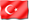 Dersin SeviyesiLisansüstüDersin TürüSeçmeliDersin KoordinatörüDersi VerenlerDoç.Dr.Barbaros BostanDersin YardımcılarıDersin Amacı Bu ders öğrencilerin fırsatları görüp risk alarak bunları bir iş fikrine dönüştürmesi ve kendi işini kurması sürecini ele almayı amaçlamaktadır. Derste bir değer yaratmak ve öncü olmak isteyen bir girişimcinin emek, sermaye, doğal kaynaklar ve teknolojiyi örgütleyerek kendi işini nasıl kuracağı örnek olaylar ve güncel uygulamalar üzerinden ayrıntılı olarak işlenecektir. Ayrıca bu derste iş planları ayrıntılı olarak teorik ve uygulamalı bir biçimde ele alınacak, her öğrencinin bir girişim projesi oluşturarak sunum yapması sağlanacaktır.Dersin İçeriğiBu ders girişimci adaylarına, girişimcilik sürecini, iş modeli ve stratejilerini nasıl hazırlayacağını ve bir iş planının nasıl hazırlanıp sunulacağını öğretir.Dersin Öğrenme ÇıktılarıÖğretim YöntemleriÖlçme YöntemleriGirişimcilik kavramı ve sürecini bilir1,2,3A,B,CGirişimcilikte yaratıcılık ve yenilikçilik süreçlerine hakim olur1,2,3A,B,CMevcut bir işletmeyi alma ya da Franchising sistemi konularını bilir1,2,3A,B,Cİş modeli ve stratejilerini oluşturur1,2,3A,B,Cİş planlarının tüm bölümlerini bilir, bir plan hazırlayacak birikime sahip olur1,2,3A,B,CÖğretim Yöntemleri:1: Anlatım, 2: Soru-Cevap, 3: TartışmaÖlçme Yöntemleri:A: Sınav, B:Sunum, C: Ödev, D: Proje, E: LaboratuvarDERS AKIŞIDERS AKIŞIDERS AKIŞIHaftaKonularÖn Hazırlık1)Girişimcilik kavramının tarihsel gelişimi ve girişimcilik süreciDers notları, kitap2)Girişimcilikte yaratıcılık ve yenilikçilikDers notları3)İş kurma süreci: Mevcut Bir İşletmeyi AlmakDers notları4)Franchising SistemiDers notları5)İş modelinin ve iş stratejilerinin oluşturulmasıDers notları6)İş planlarının hazırlanmasıDers notları7)İş planının bölümleri: Ürün /hizmet ve stratejilerDers notları8)
ARA SINAV9)İş planının bölümleri: Pazarlama planı ve stratejileriDers notları10)İş planının bölümleri: Finansal plan ve üretim planıDers notları11)İş planının bölümleri: Yönetim planıDers notları12)Ülkemizde girişimciliğe destek veren kuruluşlar ve Destek KoşullarıDers notları13)Proje sunumuDers notları14)Proje sunumu15)Final sınavıKAYNAKLARKAYNAKLARDers NotuGİRİŞİMCİLİK KILAVUZU, REHA ULUHAN, T.C. AİLE VE SOSYAL POLİTİKALAR BAKANLIĞI YAYINLARI, 2011Diğer Kaynaklar
GİRİŞİMCİLİK, RIDVAN YURTSEVEN,DETAY YAY., ANKARA:2007
GİRİŞİMCİLİK, TEMEL KAVRAMLAR VE GÜNCEL UYGULAMALAR, SEMRA GÜNEY,SİYASAL YAY., ANKARA: 2008,
GİRİŞİMCİNİN EL KİTABI, GUY KAWASAKI, MEDIACAT, İSTANBUL:2009
GİRİŞİMCİNİN EL KİTABI, RICHARD LUECKE, İŞ BANKASI YAY.,2008
GİRİŞİMCİLİK, ANADOLU ÜNİVERSİTESİ YAY., ESKİŞEHİR:2004
GİRİŞİMCİLİK VE KÜÇÜK İŞLETME YÖNETİMİ, ORHAN KÜÇÜK, SEÇKİN YAY., ANKARA:2007
THE SMALL BUSINESS BIBLE / STEVEN D. STRAUSS, JOHN WILEY & SONS, INC., 2005MATERYAL PAYLAŞIMI MATERYAL PAYLAŞIMI DökümanlarDers web sitesi, ders notları, dönem makalesi için kılavuz belgeler ve ödevler ÖdevlerÖdevler ve dönem makalesiSınavlarAra sınav, finalDEĞERLENDİRME SİSTEMİDEĞERLENDİRME SİSTEMİDEĞERLENDİRME SİSTEMİYARIYIL İÇİ ÇALIŞMALARISIRAKATKI YÜZDESİAra Sınav135.71Dönem makalesi228.58Ödev535.71Toplam100Finalin Başarıya Oranı30Yıl içinin Başarıya Oranı70Toplam100DERS KATEGORİSİUzmanlık / Alan DersleriDERSİN PROGRAM ÇIKTILARINA KATKISIDERSİN PROGRAM ÇIKTILARINA KATKISIDERSİN PROGRAM ÇIKTILARINA KATKISIDERSİN PROGRAM ÇIKTILARINA KATKISIDERSİN PROGRAM ÇIKTILARINA KATKISIDERSİN PROGRAM ÇIKTILARINA KATKISIDERSİN PROGRAM ÇIKTILARINA KATKISIDERSİN PROGRAM ÇIKTILARINA KATKISIDERSİN PROGRAM ÇIKTILARINA KATKISIDERSİN PROGRAM ÇIKTILARINA KATKISIDERSİN PROGRAM ÇIKTILARINA KATKISIDERSİN PROGRAM ÇIKTILARINA KATKISIDERSİN PROGRAM ÇIKTILARINA KATKISIDERSİN PROGRAM ÇIKTILARINA KATKISINoProgram Öğrenme ÇıktılarıProgram Öğrenme ÇıktılarıKatkı DüzeyiKatkı DüzeyiKatkı DüzeyiKatkı DüzeyiKatkı DüzeyiKatkı DüzeyiKatkı DüzeyiKatkı DüzeyiKatkı DüzeyiKatkı DüzeyiKatkı DüzeyiNoProgram Öğrenme ÇıktılarıProgram Öğrenme Çıktıları122233445511E-TİCARET ve Teknoloji Y. YL mezunu, Güncel e-Ticaret ortamını tanımlamaXX22E-TİCARET VE TEKNOLOJI Y. YL mezunu,Konu ve terminolojiyi işlem ve yönetim kararları içerisinde gözden geçirmeXX33E-TİCARET VE TEKNOLOJI Y. YL mezunu, JavaScript, JScript, DHTML, CSS, ASP, XML dökümanlarını kullanabilecek teknikleri uygulamaXX44E-TİCARET VE TEKNOLOJI Y.YL mezunu, Transform ve sunum dillerinin gösterimini anlamaXX55E-TİCARET VE TEKNOLOJI Y. YL mezunu,  e-Ticaretin çıktıları,sınırlılıkları, çıkarımları ve risklerini belirlemeXX66E-TİCARET VE TEKNOLOJI Y.YL mezunu, Proje ve risk yönetim becerisi; girişimciliğin, yenilikçilik ve sürdürülebilir kalkınmanın önemi hakkında farkındalık; uluslararası standartların ve yöntemlerin bilinmesi.XX77E-TİCARET VE TEKNOLOJI Y.YL mezunu, Yaşam boyu öğrenmenin gerekliliği bilinci ve bilgiye erişebilme, bilim ve teknolojideki son gelişmeleri takip edebilme ve kendini sürekli yenileme becerisi.XX88E-TİCARET VE TEKNOLOJI Y.YL mezunu, Belirlenen gereksinimleri karşılayacak bir bilişim sistemini, sistem parçasını, işlemi veya programı tasarlama, geliştirme ve değerlendirme becerisi.XXAKTS / İŞ YÜKÜ TABLOSUAKTS / İŞ YÜKÜ TABLOSUAKTS / İŞ YÜKÜ TABLOSUAKTS / İŞ YÜKÜ TABLOSUEtkinlikSAYISISüresi
(Saat)Toplam
İş Yükü
(Saat)Ders Süresi (Sınav haftası dahildir: 16x toplam ders saati)16348Sınıf Dışı Ders Çalışma Süresi(Ön çalışma, pekiştirme)16348Ara Sınav11010Ödev5420Dönem makalesi15050Final12020Toplam İş Yükü196Toplam İş Yükü / 25 (s)7,8Dersin AKTS Kredisi8